Приложение 1	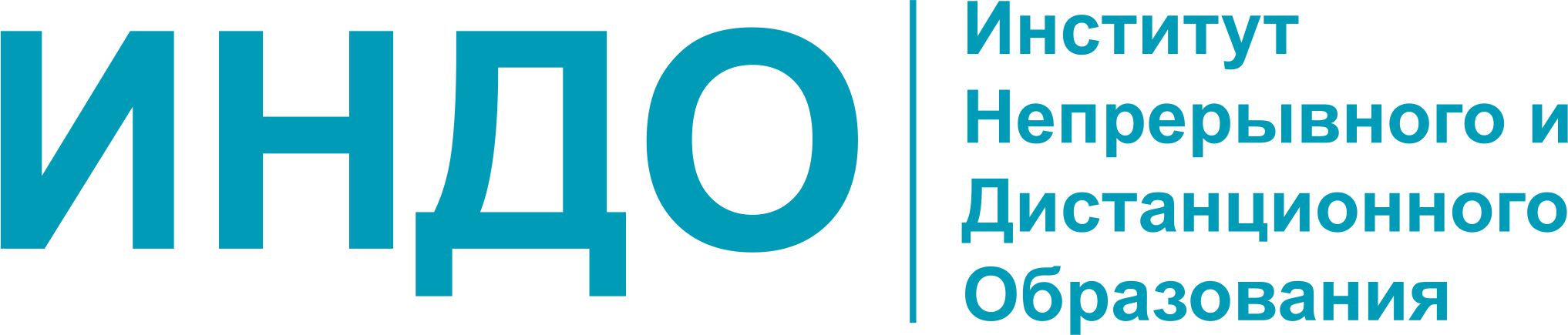 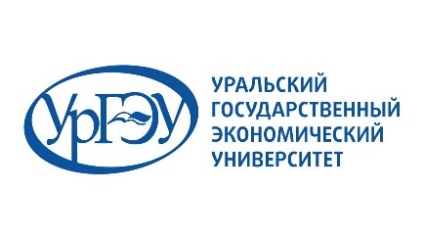 Заявка-анкета участника II конкурса «Лучший студент среднего профессионального образования» Приложение 2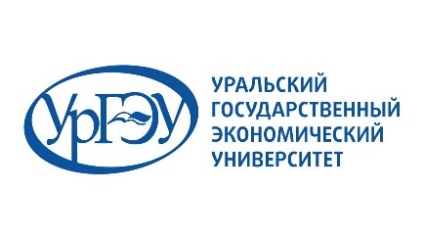 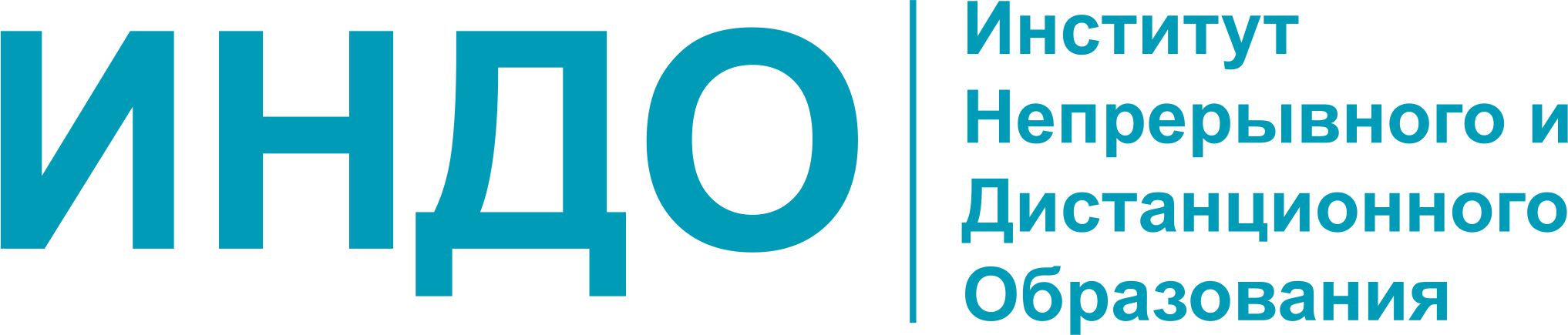 Характеристика участника II конкурса:«Лучший студент среднего профессионального образования» Подлинность данных заверяю:Должность  _________________________	 Ф.И.О.  _____________________________Контактный тел. _____________________ 	 Дата ________________________________М.П.ФОТО участника (электронное)ФамилияИмяОтчествоТелефон (сотовый) участникаE-mail участника Наименование техникума/колледжа  в котором обучается участник (полностью)Курс обученияНаименование учебной группыПредварительный  списочный состав участников группы поддержки (Ф.И.О 10-20 человек)Ф.И.О. Вашего преподавателя-руководителя сопровождающего Ваше участие в конкурсеФамилия, Имя, Отчество участникаКурс обученияКод и наименование направления/ профессии обученияНаличие академических задолженностейСредний балл за 2 предыдущие сессии Научно-исследовательская работа:Научно-исследовательская работа: Издание научных статей(указать название статей, где были и когда были опубликованы);Участие в конференциях (указать при наличии)Участие в конкурсах (указать при наличии)Участие в грантах (указать при наличии)Участие в творческих конкурсах (указать при наличии)Спортивные достижения (указать при наличии)Общественная и вне учебная деятельность (указать при наличии вклад в жизнь группы, учебного заведения, общества, отдельных лиц)Дополнительная информация (указать при наличии)Общая характеристика на участника конкурса:Общая характеристика на участника конкурса: